AREA: CIENCIAS SOCIALES    Grado: Noveno     Docente: Juan Andrés Julio    Período: tercero.   La segunda guerra Mundial: El gran conflictoLas guerras son una parte importante, por desgracia, de lo que representa la historia de la raza humana. Los conflictos militares se vienen conociendo desde tiempos remotos desde siglos antes de Cristo. Las guerras, con los años han ido escalando no únicamente en armamento y tecnología, sino también en otros aspectos como la crueldad y el número de muertos. Es por ello que estos conflictos son tan mal vistos por todo el mundo y se busca la manera siempre de evitarlos a toda costa, y es que existen precedentes relativamente recientes de guerras que han sido todavía un lastre para la humanidad.La segunda guerra mundial comprende el conflicto bélico más importante de la historia, en el que intervinieron buena parte de los países que hoy en día son conocidos como los más poderosos y las mayores potencias mundiales. Durante este tiempo oscuro que asoló al mundo, las naciones se vieron prácticamente paralizadas debido a los constantes bombardeos y ataques a los que estuvieron sometidos, no solo los soldados y representantes militares, sino también civiles, mujeres y niños.Cuándo empezó esta guerraLa segunda guerra mundial fue un conflicto a nivel global que tuvo su desarrollo entre los años 1939 y 1945. En esta guerra se vieron involucrados la mayor parte de los países del mundo, entre los que destacan las más poderosas potencias de la época y que, hasta el sol de hoy, siguen conformando parte de esta lista de grandes potencias.Los bandos de la misma fueron también numerosos, conformando diferentes ideologías no sólo políticas sino también nacionalistas y militares, lo que le da su puesto a esta guerra como la más concurrida.Causas de este conflictoToda guerra que se precie debe de considerar una causa digna que genere su inicio, aunque en la mayoría de estas se debe a un conjunto de causas que se hallan de forma subrepticia en los ideales de cada país. En el caso de la primera guerra mundial esta inicia con el asesinato del archiduque Francisco Fernando de Austria.En el caso de la segunda guerra tuvo como inicio o desencadenante oficial la invasión que daría Alemania a Polonia durante el año de 1939. Puede que para muchos suene extraño este inicio, pero hay que recordar que cuando la primera guerra mundial finaliza en 1918 a Alemania, como parte del tratado firmado, se le prohíbe rearmarse de nuevo, y el hecho de invadir Polonia implica que ésta había incumplido su parte del acuerdo, por lo que tanto Francia como Gran Bretaña declararon la guerra casi de inmediato.Sin embargo, se sabe que la causa predominante de todo el conflicto fue el hecho de que tanto Alemania, como Italia y Japón tenían un gran afán de expandir sus límites territoriales, lo que les lanzó a la guerra con otros países.Resumen de la segunda guerra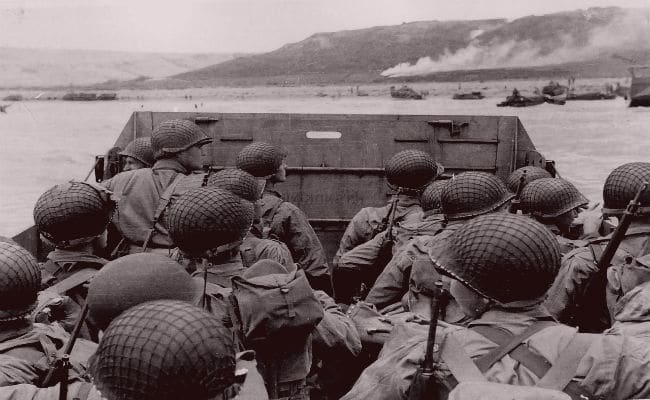 La invasión de Polonia es el desencadenante de esta guerra, siendo que en su momento el imperio alemán buscaba continuar con sus antecedentes de la primera guerra mundial, que consistían en tomar a todos los imperios germánicos bajo su control y tutela; sin embargo, bajo el mandato del tercer Reich, como se le conoce a día de hoy al gobierno de Hitler, buscaban ahora tomar el control de todos los países del mundo, forzándolos a tomar el ideal del control de la raza aria (alemanes) para sí.El ejército alemán tuvo una gran ayuda proveniente de Italia, que en esos entonces estaba siendo gobernada por el dictador fascista Benito Mussolini. Este dictador no solo fue parte activa de la guerra, sino que se sabe que además instruyó al propio Hitler en la doctrina del fascismo y le ayudó como pudo a consolidar su poder en Alemania.Asimismo el imperio japonés se unió a la refriega en ayuda de estas potencias fascistas puesto que su deseo era el de extenderse al igual que los otros y tomaron la decisión de aliarse, procediendo posteriormente al controvertido y conocido bombardeo de Pearl Harbor.Ante estas amenazas se unieron los frentes de Francia y Reino Unido, que buscarían la manera de resistir los ataques de los alemanes, aunque Francia sería tomada tiempo después.Estados Unidos se une a los aliados luego del mencionado bombardeo de Pearl Harbor y Rusia luego de que Alemania, contrario al tratado que habían firmado, intentase tomar la ciudad de Stalingrado.Todo esto desencadenó un conflicto sin precedentes que terminó con cientos de muertos y del cual todos los países participantes tendrían un difícil período de recuperación posterior.España en la Segunda Guerra MundialDurante el transcurso de este conflicto la posición de España ante la guerra fue la misma que tuvieran durante la primera guerra mundial: la posición de neutralidad o de lo que también se llama no beligerancia activa. Sin embargo, en ambos bandos la participación de soldados españoles se hizo notar.España accedió a una entrevista con el entonces Führer Adolf Hitler para discutir si España entraría a la guerra con el país alemán. Sin embargo Franco, gobernante español en ese momento, a pesar de acceder a la entrevista entregó demandas que al parecer Hitler no quiso o no pudo cumplir, por lo que España mantuvo su estatus de no beligerancia.España finalmente participa en tres frentes en la segunda guerra, siendo su posición pro nazi en la guerra que Alemania sostiene en contra de la unión soviética; neutral en la guerra entre Alemania y las potencias occidentales (Francia y Reino Unido) y pro aliados en el frente contra Japón, lo que ocasionó que España librase tres guerras en una. Sin embargo en noviembre del 92 Franco vuelve a su posición de neutralidad e incluso tolera ciertas ventajas militares a los aliados que se podrían haber comparado con las que anteriormente había ofrecido a los alemanes.Muertes en la guerraEsta guerra se conoce como la más sangrienta y con mayor número de muertos, puesto que se han dado cálculos de todo tipo al pensar en ella. Los más optimistas les dan un cálculo de entre 40 y 50 millones, mientras que los más pesimistas le ofrecen un saldo de al menos 100 millones de muertes.Se cuentan con cálculos entre los que la unión soviética tuvo 27 millones de muertos; mientras que China (al incluir la guerra chino-japonesa) contó con 20 millones.Todo esto causa que esta sea la guerra con mayor mortandad de la que se tenga registro hasta ahora.Bombas sin explotar en la segunda guerraSe sabe que los bombarderos alemanes y también de los aliados tuvieron numerosos aviones que cargaban no solo con balas de diferentes calibres, sino también con bombas que precipitaban a tierra. Si bien la mayoría de estas detonaba al impacto, algunas de estas siguen en la tierra en que fueron arrojadas. Algunas han sido desarmadas para evitar una posterior detonación, pero se cree que hay algunas bombas de la segunda guerra que no han sido encontradas y por lo tanto podrían estar a la espera de hacer detonación.Fin de la segunda guerra mundial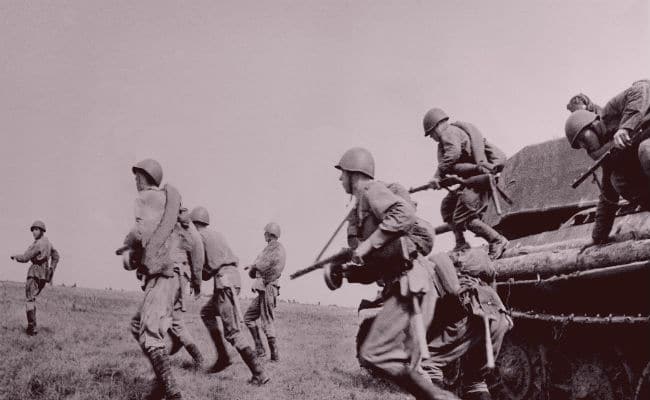 La segunda guerra terminó finalmente durante el año de 1945 con una victoria por parte de los aliados, lo que forzó al país alemán, a Italia y a Japón a rendirse y dejar a un lado sus deseos de extenderse hacia más allá del horizonte.Esto surge cuando, luego de una campaña de guerra que durara varios años, los aliados consiguen acorralar a una Alemania herida y hacerla retroceder hasta su país de nuevo, mientras que en la Unión soviética, que había firmado un tratado con Alemania de “mirar hacia otro lado” ataca al imperio alemán luego de que estos violaran el tratado al intentar conquistar Stalingrado. La posición de Rusia, justo detrás de Alemania ocasiona que estos se vean acorralados por dos frentes, lo que causa que pierdan la guerra de inmediato.Italia, sin el apoyo de las tropas de Hitler pierde su poderío, además de que en estos momentos Mussolini ya había sido retirado del poder por su propio pueblo y el país de Italia se hallaba en una debacle que permitió que fuera más fácil derrotarlos.Japón, por su parte, tras la explosión de las bombas atómicas lanzadas sobre Hiroshima y Nagasaki, perdió la guerra contra Estados Unidos en el frente del pacífico, lo que permitió que la guerra cesara finalmente con una victoria para los aliados.Consecuencias dejadas por la guerra 1 Pérdidas humanasLa consecuencia más importante y grave del conflicto fueron la gran cantidad de pérdidas humanas cuantificándose en al menos 50 millones de muertes pero pudiendo fácilmente llegar a los 60. Una gran mayoría de dichas víctimas fueron civiles, y sus muertes no fueron solo debido a la acción directa de los ejércitos (fuego cruzado, bombardeos, genocidio o persecución) sino también derivada de la hambruna, la pérdida de hogares y la pobreza que siguió a la guerra.Pero más allá de las víctimas generadas por el conflicto bélico, en esta guerra también cabe destacar la persecución y eliminación sistemática de grandes grupos de población mediante los campos de concentración y otras formas de exterminio por parte de los nazis. Su principal objetivo en este sentido fue el pueblo judío, estimándose en alrededor de seis millones los ciudadanos asesinados por pertenecer a dicho colectivo.Otras víctimas de persecución y asesinato fueron homosexuales, gitanos y comunistas, así como artistas, intelectuales y todos aquellos a los que el gobierno considerara una amenaza para la sociedad, incluyéndose hombres, mujeres y niños de cualquier edad. También los discapacitados y las personas con trastornos mentales fueron objetivo de eliminación.Otros horrores como la experimentación médica con humanos y las vivisecciones fueron cometidos también en el territorio ocupado por los nazis, así como gran multitud de bombardeos a civiles por parte de ambos bandos.2. Creación de la ONU y la Declaración de los Derechos HumanosTras la finalización de la guerra y en previsión de que pudieran ocurrir otros sucesos semejante se formaría una conferencia internacional en la que participarían alrededor de 50 países y que terminaría por generar la actual Organización de las Naciones Unidas, en sustitución de la fallida Sociedad de Naciones instaurada tras la primera Guerra Mundial.La ONU surgiría pues con el objetivo de mantener la paz internacional, provocar relaciones positivas y amistosas entre los países, auspiciar una cooperación internacional y impulsar los esfuerzos de las diferentes naciones para lograr cumplir con dichos propósitos.En diciembre de 1948 publicarían la Declaración Universal de los Derechos Humanos, en que se estipulan una treintena de artículos que establecen los derechos básicos de todo ser humano, los cuales deben ser respetados a nivel internacional.3. La búsqueda de responsabilidades: los juicios de NurembergDurante la guerra y tras la rendición de los países del Eje, muchos oficiales y altos mandos fueron capturados por los Aliados. Una vez terminada la contienda, se decidiría el nivel de responsabilidad de parte de la cúpula directiva nazi en los llamados juicios de Núremberg.Si bien existen dudas sobre si el proceso fue o no bien planteado y si el tribunal gozaba de suficiente validez al no ser imparcial, el proceso se llevó a cabo y terminaría por absolver a algunos acusados, mandar a prisión con diferentes penas a algunos de ellos y a condenar a muerte a muchos de los dirigentes nazis por crímenes de guerra y contra la humanidad.Pese a ello muchos nazis huyeron a otros países, no conociéndose el paradero o el destino final de muchos de ellos (de hecho, aún hoy en día se descubre puntualmente algún caso). También surgieron grupos que se dedicaron a darles caza, en represalia por las muertes de seres queridos.4. Repercusiones económicas y reconstrucciónLa Segunda Guerra Mundial fue un conflicto muy virulento y con gran impacto en todo el entramado de la sociedad, incluyendo el ámbito económico e incluso el urbanístico. Y es que durante la guerra muchas ciudades fueron prácticamente barridas del mapa, perdiendo por ejemplo Varsovia cerca del 80% de sus edificios y debiendo ser reconstruida.Además de ello las comunicaciones y la industria europea (con la excepción de la armamentística, que tuvo un gran desarrollo) habían caído, algo que generaría un gran nivel de pobreza. Los bienes y servicios prácticamente desaparecieron.También la agricultura se resintió: se perdieron muchas cosechas y en algunos territorios los campos estaban incluso plagados de minas. Ello generó hambruna y provocó un aún más elevado número de muertes.Afortunadamente Estados Unidos aprobaría el denominado Plan Marshall, el cual contribuyó a aliviar el estado de la Europa de la postguerra y a regenerar su economía.5. Creación de los dos grandes bloques: EEUU vs URSSA pesar del gran número de vidas que se perdieron, países como Estados Unidos consiguieron que el término de la guerra les resultara favorable, consiguiendo convertirse en la mayor potencia del mundo. Asimismo, la Unión Soviética consiguió anexionarse una gran cantidad de territorios, a pesar de que su economía nunca sería tan buena como la norteamericana.Estando las potencias europeas prácticamente destruidas, se terminarían por constituir dos grandes bloques de países o bien anexionados o bien aliados que generarían dos bloques ideológicos claramente diferenciados y con el tiempo confrontados, represantados por las dos superpotencias que quedarían: el bloque capitalista encabezado por EEUU y el comunista de la URSS. Principalmente el primero lo conformarían la mayoría de países del Oeste de Europa, mientras que el segundo ocuparía la mayoría de la Europa del Este.6. El auge de la industria militar y la bomba atómicaLa guerra provocó la necesidad de dedicar la mayor parte de recursos a la industria militar, la cual se convirtió en la principal y más importante tipo de industria en aquella época y en la inmediatamente posterior a la guerra. De hecho, la carrera armamentística continuaría entre las dos grandes superpotencias, en la conocida como Guerra Fría.Otro de los grandes hitos de los avances de esta industria fue la de la creación de la bomba atómica en Estados Unidos, la cual en último término acabaría por provocar la rendición de Japón y que posteriormente también conseguiría construir la Unión Soviética. Esta fue una de las consecuencias de la Segunda Guerra Mundial con más impacto en geopolítica.7. Invención de la primera computadora Otra consecuencia indirecta de la Segunda Guerra Mundial es que durante esta se inventaría la máquina de Turing con el fin de poder decodificar los códigos que empleaban los nazis en sus telecomunicaciones, siendo el inicio de la computación y sirviendo de punto de partida para la creación de las computadoras y la informática.8. Cambios fronterizos y creación del Estado de IsraelEl fin de la guerra trajo consigo una reestructuración de las fronteras de numerosos países, así como la creación de algunos nuevos. Por ejemplo Alemania sería dividida en cuatro bloques correspondientes a Rusia, Estados Unidos, Francia y Reino Unido. Rusia anexionó Estonia, Letonia y Lituania, junto a parte de la citada Alemania y Polonia.Austria y Checoslovaquia volvieron a ser independientes, así como Albania. China recuperaría de manos de Japón todos sus territorios ocupados durante la guerra. Italia perdería todas sus colonias. EEUU se quedaría con parte de Alemania, numerosas islas en el Pacífico. Corea se dividiría en Norte y Sur, siendo la primera soviética y la segunda americana.Además de estos y otros cambios, probablemente el más relevante y conocido es la creación del Estado de Israel, siéndole otorgado al pueblo judío una parte del territorio hasta entonces perteneciente a Palestina y incluyendo la ciudad de Jerusalén, pese a que desde entonces han existido grandes conflictos entre Israel y Palestina.9. Cambios culturalesLa cultura también fue duramente castigada durante el conflicto: infraestructuras dañadas, arte robado, instituciones educativas destruidas… Durante los primeros años de postguerra el analfabetismo creció en gran medida en Europa, si bien poco a poco en las décadas siguientes se empezaría a implementar la escolarización masiva y a facilitar el acceso a la universidad.Estados Unidos fue una de las excepciones, desarrollándose entre otras la industria cinematográfica y empezando a monopolizar la moda y la cultura mundial. En la pintura surgen etapas como el expresionismo, así como a surgir obras que hablaban de la dureza de la guerra, como el Guernica de Picasso.10. El papel de la mujer y de las minoríasPoco a poco colectivos hasta entonces invisibilizados como el de la mujer o las minorías étnicas empezarían a ir adquiriendo mayor relevancia.En el caso de las mujeres, el reclutamiento de los hombres para la guerra hizo que al igual que en la Primera Guerra Mundial fueran las féminas las que tuvieran que llevar a cabo tareas hasta entonces consideradas masculinas, algo que poco a poco haría que se vieran más válidas y que los movimientos feministas fueran cada vez consiguiendo mayor poder, hasta el punto de lograr el sufragio femenino en cada vez más territorios. En el caso de las minorías étnicas, el proceso fue más lento.Publicidad frente a la guerra generada por parte de los países participantes.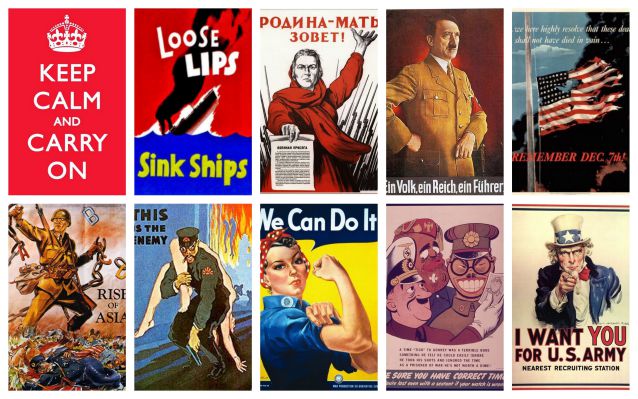 Guerra FríaEnfrentamiento político, ideológico, económico y cultural entre los Estados Unidos y la Unión Soviética, que se desarrolló entre 1945 y 1989.¿Qué fue la Guerra Fría?La Guerra Fría fue un enfrentamiento político, ideológico, económico y cultural que tuvo lugar entre 1945 y 1989 entre dos bloques de países liderados por los Estados Unidos (EE.UU.) y la Unión de Repúblicas Socialistas Soviéticas (URSS).El eje del conflicto fue la pugna entre los modelos de organización política, social y económica de las dos superpotencias surgidas luego de la Segunda Guerra Mundial:EE.UU: líder del bloque occidental, integrado por Japón, los países de Europa occidental, Canadá, Australia y Nueva Zelanda. Defendían el capitalismo como sistema económico y la democracia liberal como sistema político.URSS: encabezaba el bloque del Este o bloque oriental, integrado por los países ocupados por el Ejército Rojo y otras fuerzas armadas comunistas. Defendían el socialismo como sistema económico y social y la democracia popular de partido único como régimen político.La Guerra Fría se extendió hasta 1989, cuando la caída del Muro de Berlín, el fin de los gobiernos socialistas en Europa oriental y la Cumbre de Malta pusieron fin al enfrentamiento entre EE.UU. y la URSS y sus respectivos aliados.CaracterísticasLas principales características de la Guerra Fría son:No fue un enfrentamiento armado directo, sino que constituyó una amenaza permanente de conflicto entre los dos bandos.Cada uno de los bloques se organizó mediante tratados de cooperación, ayuda mutua y apoyo militar. El bloque occidental integró la OTAN y el bloque oriental, el Pacto de Varsovia y el Consejo de Ayuda Mutua Económica (COMECON).El sostenimiento por parte de EE. UU. de los gobiernos de los países del bloque occidental se basó en la doctrina Truman, que buscaba detener la expansión del comunismo a nivel mundial.Implicó una fuerte escalada armamentista, ya que tanto EE.UU. como la URSS acumularon armas nucleares con capacidad para destruir todo el planeta.La demostración del poder y la capacidad destructiva de los Estados en pugna se manifestó en constantes ensayos nucleares y en la exhibición de sus respectivos arsenales en desfiles militares y demostraciones patrióticas.El equilibrio entre las superpotencias se sostuvo en el temor de un conflicto nuclear que provocara la mutua destrucción. Esto llevó a que en las sociedades occidentales se desencadenara un fuerte temor a una guerra nuclear. El momento de máxima tensión mundial fue la Crisis de los misiles en Cuba (1962).El enfrentamiento entre las potencias se manifestó en la participación directa o indirecta en conflictos entre otros países, especialmente de Asia y África. Por ejemplo, la Guerra de Corea (1950-1953), la Guerra de Vietnam (1955-1975) y la Guerra del Yom Kipur (1973).El enfrentamiento entre los bloques se evidenció en otras áreas como la ciencia, la cultura y la tecnológica. Una de estas manifestaciones fue la carrera espacial, una competencia por la exploración y conquista del espacio exterior.Al interior de ambos bloques, el conflicto se sostuvo a través de enormes aparatos de propaganda. Para las potencias eran tan importantes los logros obtenidos como su comunicación, ya que los éxitos de sus misiones se percibían como triunfos de un modelo sobre el otro.EtapasPrimera Guerra Fría (1945-1962): Durante esta etapa EE. UU. y la URSS compitieron por extender su influencia en Europa, Medio Oriente, América Latina y los nuevos Estados de Asia y África. Las principales crisis de estos años fueron el bloqueo de Berlín (1948-49), la fase final de la guerra civil china (1946-49), la guerra de Corea (1950-53), la guerra del Sinaí (1956), la construcción del Muro de Berlín (1961) y la instalación de misiles soviéticos en Cuba (1962).La distensión (1962-1979): Los problemas económicos que evidenció el bloque oriental llevaron a la URSS a disminuir sus intervenciones militares. La excepción fue la invasión de Checoslovaquia, que en 1968 puso fin a la Primavera de Praga.EE.UU., por su parte, padeció el escándalo Watergate, que forzó la renuncia del presidente Richard Nixon, y la derrota en la guerra de Vietnam. Esta última debilitó su influencia en los países del Tercer Mundo, que constituyeron el Movimiento de Países No Alineados. Estas crisis forzaron a las superpotencias a plantearse una coexistencia pacífica, que se plasmó en la firma de acuerdos que limitaron sus arsenales nucleares.Segunda Guerra Fría (1979-1985):  La coexistencia pacífica llegó a su fin en 1979, cuando la URSS invadió Afganistán y apoyó tanto a la Revolución Islámica como a la Revolución Sandinista, que derrocaron a los gobiernos pro occidentales de Irán y Nicaragua, respectivamente.El presidente estadounidense Jimmy Carter reaccionó incrementando los gastos militares y boicoteando los Juegos Olímpicos de Moscú de 1980. Su sucesor, Ronald Reagan, enunció la doctrina Reagan, que postuló el derecho de su país a derrocar a los gobiernos comunistas y a enfrentarse a los soviéticos en cualquier lugar del mundo. Basándose en estos postulados, Reagan invadió Granada (1983), bombardeó Libia (1986), dio asistencia a las guerrillas islámicas que luchaban contra los soviéticos en Afganistán y apoyó a los contras nicaragüenses.Fin de la Guerra Fría (1985-1989)La escalada militar estadounidense no pudo ser contestada por la URSS, cuyos gastos militares representaban el 25 % de su PIB en 1980. Esta situación, sumada a la disminución de sus divisas debido a la baja de los precios internacionales del petróleo, puso en crisis a la economía soviética. Los esfuerzos del nuevo líder comunista, Mijaíl Gorbachov, para reducir los gastos militares culminaron en las cumbres internacionales de Ginebra (1985), Reikiavik (1986) y Washington (1987), durante las cuales acordó con Reagan la disminución de los respectivos arsenales nucleares.Pero la apertura hacia Occidente y la distención entre las superpotencias tuvieron como efecto secundario el desplazamiento de los gobiernos socialistas de Europa oriental. Finalmente, en 1989 tuvo lugar la Cumbre de Malta, durante la cual Gorbachov y el sucesor de Reagan, George Bush, anunciaron el fin de la Guerra Fría.Causas y consecuenciasLas principales causas de la Guerra Fría fueron las siguientes:La decisiva participación de la URSS y EE.UU. en la Segunda Guerra Mundial, apuntalando al bando aliado, en el que Gran Bretaña y sus excolonias resistían en soledad el avance de la Alemania nazi.Los bombardeos atómicos de Hiroshima y Nagasaki, que constituyeron una velada amenaza de EE.UU. a una URSS que estaba a punto de sumarse a la guerra contra Japón.La ambición de los dirigentes de EE.UU. y de la URSS de extender su ideología y su modelo de organización política, económica y social a todo el mundo.La imposición de gobiernos aliados a Moscú en los países de Europa oriental.El Plan Marshall, por el cual los estadounidenses concedieron créditos a bajos intereses a los países de Europa occidental devastados por la guerra, para evitar que cayeran en manos de partidos comunistas aliados a Moscú.Algunas de las consecuencias de la Guerra Fría fueron las que se enumeran a continuación:La polarización del mundo en dos bloques, el procomunista y el anticomunista. Esto se manifestó en la persecución de los dirigentes de izquierda en varios países de Occidente y en la proscripción de los partidos no comunistas en la URSS y los países del bloque oriental. En EE.UU. cobró fuerza el macartismo, una especie de «caza de brujas», durante la cual se hicieron acusaciones de traición a la patria, sin ninguna consideración a los derechos legales de los acusados.La represión por parte del Pacto de Varsovia de cualquier intento de deponer a los gobiernos títeres de Moscú, como ocurrió en Hungría en 1956 y en Checoslovaquia en 1968.La desmesurada injerencia de EE.UU. en la política interna de los países americanos y su apoyo a golpes de Estado que derrocaron a gobiernos izquierdistas, como el de Salvador Allende en Chile, en 1973.La acumulación de armas en los países satélites de las grandes potencias, que luego de la Guerra Fría se utilizaron en guerras civiles o fueron redirigidas a organizaciones guerrilleras.El desarrollo de movimientos antibelicistas y antinucleares internacionales como consecuencia de la amenaza permanente del estallido de una guerra nuclear.Actividad.Lean y comprendan el textoIdentifique las palabras desconocidas y busque su significado.Establezca puntualmente las causas hechos y consecuencias de la segunda guerra mundial. En un párrafo establece quien crees que fue el ganador de la guerra y por qué.¿De las consecuencias de la guerra cual fue la que más te sorprendió? ¿por qué? ¿Qué opinas de la publicidad generada por Inglaterra durante la guerra? Trata de identificar a qué país pertenece cada recuadro. Escriban los 30 derechos humanos. ¿Por qué se le dio el nombre de guerra fría? ¿qué consecuencias positivas generó este conflicto?¿qué avances tecnológicos generó? Realicen un esquema (línea del tiempo, organigrama, mapa mental o conceptual) en donde representen la secuencia histórica revolución industrial, imperialismo, primera guerra mundial, crisis económica 1929, segunda guerra mundial. 